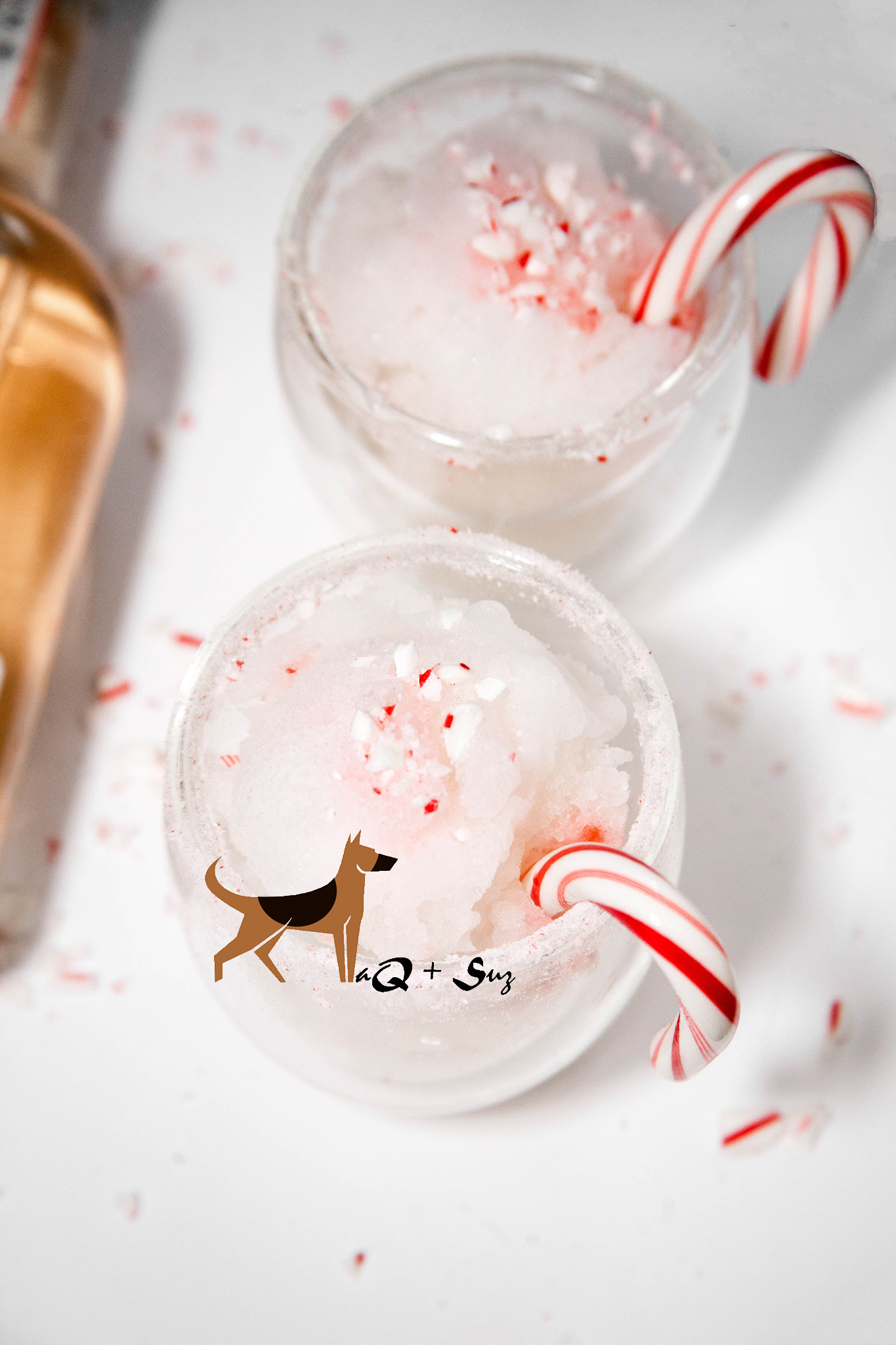 White Christmas Margarita RecipeServes 2-4 Ingredients:14oz coconut milk12 oz Código 1530 Rosa Tequila1/2 c lime juice8oz peppermint schnapps2c iceDirections:1.Crush hard peppermint candy or candy canes to rim to glasses.2. In a blender, mix all ingredients until left with a smooth frozen brew. Garnish with candy canes. 